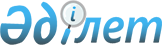 "2012-2014 жылдарға арналған облыстық бюджет туралы" Жамбыл облыстық мәслихатының 2011 жылғы 7 желтоқсандағы № 41-3 шешіміне өзгерістер енгізу туралы
					
			Күшін жойған
			
			
		
					Жамбыл облыстық мәслихатының 2012 жылғы 7 желтоқсандағы № 10-4 шешімі. Жамбыл облысының Әділет департаментінде 2012 жылғы 12 желтоқсанда № 1858 тіркелді. Қолданылу мерзімінің аяқталуына байланысты күші жойылды (Жамбыл облыстық Әділет департаментінің 2013 жылғы 11 наурыздағы N 2-2-17/388 хаты)      Ескерту. Қолданылу мерзімінің аяқталуына байланысты күші жойылды (Жамбыл облыстық Әділет департаментінің 11.03.2013 № 2-2-17/388 хаты).

      РҚАО ескертпесі:

      Мәтінде авторлық орфография және пунктуация сақталған.

      Қазақстан Республикасының 2008 жылғы 4 желтоқсандағы Бюджет кодексінің 106 бабына сәйкес облыстық мәслихат ШЕШІМ ЕТЕДІ:



      1. «2012-2014 жылдарға арналған облыстық бюджет туралы» Жамбыл облыстық мәслихатының 2011 жылғы 7 желтоқсандағы № 41-3 шешіміне (Нормативтік құқықтық актілерді мемлекеттік тіркеу тізілімінде № 1799 болып тіркелген, 2011 жылғы 20 желтоқсанда «Ақ жол» газетінде жарияланған) келесі өзгерістер енгізілсін:



      1 тармақта:



      1) тармақшада:

      «147 381 981» сандары «147 511 499» сандарымен ауыстырылсын;

      «133 373 039» сандары «133 504 557» сандарымен ауыстырылсын;



      2) тармақшада:

      «147 954 587» сандары «148 084 105» сандарымен ауыстырылсын.



      Аталған шешімнің 1 - қосымшасы осы шешімнің қосымшасына сәйкес жаңа редакцияда мазмұндалсын.

       

2. Осы шешім әділет органдарында мемлекеттік тіркеуден өткен күннен бастап күшіне енеді және 2012 жылдың 1 қаңтарынан қолданысқа енгізіледі.

      

      Облыстық мәслихаттың                       Облыстық мәслихаттың

      сессия төрайымы                            хатшысы

      Д. Қожамжарова                             Б. Қарашолақов

Жамбыл облысы мәслихатының

2012 жылғы 7 желтоқсандағы

№ 10-4 шешіміне қосымшаЖамбыл облысы мәслихатының

2011 жылғы 7 желтоқсандағы

№ 41-3 шешіміне 1 - қосымша 2012 жылға арналған облыстық бюджет
					© 2012. Қазақстан Республикасы Әділет министрлігінің «Қазақстан Республикасының Заңнама және құқықтық ақпарат институты» ШЖҚ РМК
				Санаты           АтауыСанаты           АтауыСанаты           АтауыСанаты           АтауыСомасы, мың теңгеСыныбыСыныбыСыныбыСомасы, мың теңгеІшкі сыныбыІшкі сыныбыСомасы, мың теңге1231. Кірістер147 511 4991Салықтық түсімдер13 316 92001Табыс салығы6 705 1432Жеке табыс салығы6 705 14303Әлеуметтік салық5 210 7361Әлеуметтік салық5 210 73605Тауарларға, жұмыстарға және қызметтерге салынатын iшкi салықтар1 401 0413Табиғи және басқа да ресурстарды пайдаланғаны үшiн түсетiн түсiмдер1 401 0412Салықтық емес түсімдер578 02201Мемлекеттік меншiктен түсетiн кірістер74 8801Мемлекеттік кәсiпорындардың таза кірісі бөлігінің түсімдері35 0003Мемлекет меншігіндегі акциялардың мемлекеттік пакетіне дивидендтер12 2875Мемлекет меншігіндегі мүлікті жалға беруден түсетін кірістер15 0007Мемлекеттік бюджеттен берілген кредиттер бойынша сыйақылар12 59304Мемлекеттік бюджеттен қаржыландырылатын, сондай-ақ Қазақстан Республикасы Ұлттық Банкінің бюджетінен (шығыстар сметасынан) ұсталатын және қаржыландырылатын мемлекеттік мекемелер салатын айыппұлдар, өсімпұлдар, санкциялар, өндіріп алулар436 7771Мұнай секторы ұйымдарынан түсетін түсімдерді қоспағанда, мемлекеттік бюджеттен қаржыландырылатын, сондай-ақ Қазақстан Республикасы Ұлттық Банкінің бюджетінен (шығыстар сметасынан) ұсталатын және қаржыландырылатын мемлекеттік мекемелер салатын айыппұлдар, өсімпұлдар, санкциялар, өндіріп алулар436 77706Басқа да салықтық емес түсiмдер66 3651Басқа да салықтық емес түсiмдер66 3653Негізгі капиталды сатудан түсетін түсімдер112 00001Мемлекеттік мекемелерге бекітілген мемлекеттік мүлікті сату112 0001Мемлекеттік мекемелерге бекітілген мемлекеттік мүлікті сату112 0004Трансферттердің түсімдері133 504 55701Төмен тұрған мемлекеттiк басқару органдарынан алынатын трансферттер480 8592Аудандық (қалалық) бюджеттерден трансферттер480 85902Мемлекеттiк басқарудың жоғары тұрған органдарынан түсетiн трансферттер133 023 6981Республикалық бюджеттен түсетiн трансферттер133 023 698Функционалдық топ         АтауыФункционалдық топ         АтауыФункционалдық топ         АтауыФункционалдық топ         АтауыСомасы, мың теңгеБюджеттік бағдарламалардың әкiмшiсiБюджеттік бағдарламалардың әкiмшiсiБюджеттік бағдарламалардың әкiмшiсiСомасы, мың теңгеБағдарламаБағдарламаСомасы, мың теңге111232. Шығындар148 084 10501Жалпы сипаттағы мемлекеттiк қызметтер1 857 803110Облыс мәслихатының аппараты61 238001Облыс мәслихатының қызметін қамтамасыз ету жөніндегі қызметтер50 016003Мемлекеттік органдардың күрделі шығындар11 222120Облыс әкімінің аппараты768 877001Облыс әкімнің қызметін қамтамасыз ету жөніндегі қызметтер611 362002Ақпараттық жүйелер құру106 742004Мемлекеттік органның күрделі шығыстары50 773282Облыстық тексеру комиссиясы137 145001Облыстың тексеру комиссиясының қызметін қамтамасыз ету бойынша көрсетілетін қызметтер132 824002Ақпараттық жүйелер құру1 090003Мемлекеттік органның күрделі шығыстары3 231257Облыстың қаржы басқармасы788 966001Жергілікті бюджетті атқару және коммуналдық меншікті басқару саласындағы мемлекеттік саясатты іске асыру жөніндегі қызметтер114 930003Біржолғы талондарды беруді ұйымдастыру және біржолға талондарды өткізуден түсетін сомаларды толық жиналуын қамтамасыз ету62 712009Коммуналдық меншікті жекешелендіруді ұйымдастыру2 066013Мемлекеттік органның күрделі шығыстары16 291113Жергілікті бюджеттерден берілетін ағымдағы нысаналы трансферттер592 967258Облыстың экономика және бюджеттік жоспарлау басқармасы101 577001Экономикалық саясатты, мемлекеттік жоспарлау жүйесін қалыптастыру мен дамыту және облысты басқару саласындағы мемлекеттік саясатты іске асыру жөніндегі қызметтер93 363005Мемлекеттік органның күрделі шығыстары8 21402Қорғаныс310 249250Облыстың жұмылдыру дайындығы, азаматтық қорғаныс, авариялар мен дүлей апаттардың алдын алуды және жоюды ұйымдастыру басқармасы41 421003Жалпыға бірдей әскери міндетті атқару шеңберіндегі іс-шаралар32 609007Аумақтық қорғанысты дайындау және облыстық ауқымдағы аумақтық қорғанысы8 812250Облыстың жұмылдыру дайындығы, азаматтық қорғаныс, авариялар мен дүлей апаттардың алдын алуды және жоюды ұйымдастыру басқармасы235 338001Жергілікті деңгейде жұмылдыру дайындығы, азаматтық қорғаныс, авариялар мен дүлей апаттардың алдын алуды және жоюды ұйымдастыру саласындағы мемлекеттік саясатты іске асыру жөніндегі қызметтер35 877004Облыстық ауқымдағы азаматтық қорғаныстың іс-шаралары52 254005Облыстық ауқымдағы жұмылдыру дайындығы және жұмылдыру14 321006Облыстық ауқымдағы төтенше жағдайлардың алдын алу және оларды жою108 198113Жергілікті бюджеттерден берілетін ағымдағы нысаналы трансферттер24 688281Құрылыс, жолаушылар көлігі және автомобиль жолдары басқармасы33 490006Халықты, объектілерді және аумақтарды табиғи және дүлей зілзалалардан инженерлік қорғау жөнінде жұмыстар жүргізу33 49003Қоғамдық тәртіп, қауіпсіздік, құқықтық, сот, қылмыстық-атқару қызметі4 598 374252Облыстық бюджеттен қаржыландырылатын атқарушы ішкі істер органы4 598 374001Облыс аумағында қоғамдық тәртіпті және қауіпсіздікті сақтауды қамтамасыз ету саласындағы мемлекеттік саясатты іске асыру жөніндегі қызметтер3 766 262003Қоғамдық тәртіпті қорғауға қатысатын азаматтарды көтермелеу752006Мемлекеттік органның күрделі шығыстары583 009008Республикалық бюджеттен берілетін ағымдағы нысаналы трансферттер есебiнен автомобиль жолдарының жұмыс істеуін қамтамасыз ету7 228013Белгілі тұратын жері және құжаттары жоқ адамдарды орналастыру қызметтері32 212014Әкімшілік тәртіппен тұтқындалған адамдарды ұстауды ұйымдастыру12 224015Қызмет жануарларын ұстауды ұйымдастыру127 686019Көші-кон полициясының қосымша штат санын ұстау, материалдық-техникалық жарақтандыру65 511020Оралмандарды уақытша орналастыру орталығын және Оралмандарды бейімдеу мен біріктіру орталығын материалдық-техникалық жарақтандыру және ұстау3 49004Бiлiм беру22 684 982261Облыстың білім басқармасы2 624 644027Мектепке дейінгі білім беру ұйымдарында мемлекеттік білім беру тапсырыстарын іске асыруға аудандардың (облыстық маңызы бар қалалардың) бюджеттеріне берілетін ағымдағы нысаналы трансферттер1 829 666045Республикалық бюджеттен аудандық бюджеттерге (облыстық маңызы бар қалаларға) мектеп мұғалімдеріне және мектепке дейінгі ұйымдардың тәрбиешілеріне біліктілік санаты үшін қосымша ақының көлемін ұлғайтуға берілетін ағымдағы нысаналы трансферттер794 978260Облыстың туризм, дене тәрбиесі және спорт басқармасы1 873 417006Балалар мен жасөспірімдерге спорт бойынша қосымша білім беру1 520 858007Мамандандырылған бiлiм беру ұйымдарында спорттағы дарынды балаларға жалпы бiлiм беру352 559261Облыстың білім басқармасы1 983 140003Арнайы білім беретін оқу бағдарламалары бойынша жалпы білім беру1 224 910006Мамандандырылған білім беру ұйымдарында дарынды балаларға жалпы білім беру600 443048Аудандардың (облыстық маңызы бар қалалардың) бюджеттеріне негізгі орта және жалпы орта білім беретін мемлекеттік мекемелердегі физика, химия, биология кабинеттерін оқу жабдықтарымен жарақтандыруға берілетін ағымдағы нысаналы трансферттер140 580061Республикалық бюджеттен аудандардың (облыстық маңызы бар қалалардың) бюджеттеріне «Назарбаев зияткерлік мектептері» ДБҰ-ның оқу бағдарламалары бойынша біліктілікті арттырудан өткен мұғалімдерге еңбекақыны арттыруға берілетін ағымдағы нысаналы трансферттер16 960063Республикалық бюджеттен берілетін нысаналы трансферттер есебінен «Назарбаев зияткерлік мектептері» ДБҰ-ның оқу бағдарламалары бойынша біліктілікті арттырудан өткен мұғалімдерге еңбекақыны арттыру247253Облыстың денсаулық сақтау басқармасы296 482043Техникалық және кәсіптік, орта білімнен кейінгі білім беру мекемелерінде мамандар даярлау296 482261Облыстың білім басқармасы3 338 323024Техникалық және кәсіптік білім беру ұйымдарында мамандар даярлау3 086 401034Техникалық және кәсіптік білім беретін оқу орындарында оқу-өндірістік шеберханаларды, зертханаларды жаңарты және қайта жабдықтау150 000047Өндірістік оқытуды ұйымдастыру үшін техникалық және кәсіптік білім беретін ұйымдардың өндірістік оқыту шеберлеріне қосымша ақыны белгілеу101 922252Облыстық бюджеттен қаржыландырылатын атқарушы ішкі істер органы278 059007Кадрлардың біліктілігін арттыру және оларды қайта даярлау278 059253Облыстың денсаулық сақтау басқармасы85 553003Кадрлардың біліктілігін арттыру және оларды қайта даярлау85 553261Облыстың білім басқармасы696 585052Жұмыспен қамту – 2020 бағдарламасын іске асыру шеңберінде кадрлардың біліктілігін арттыру, даярлау және қайта даярлау696 585261Облыстың білім басқармасы2 568 323001Жергілікті деңгейде білім беру саласындағы мемлекеттік саясатты іске асыру жөніндегі қызметтер95 048004Білім берудің мемлекеттік облыстық мекемелерінде білім беру жүйесін ақпараттандыру10 364005Білім берудің мемлекеттік облыстық мекемелер үшін оқулықтар мен оқу-әдiстемелiк кешендерді сатып алу және жеткізу42 549007Облыстық ауқымда мектеп олимпиадаларын, мектептен тыс іс-шараларды және конкурстар өткізу151 551011Балалар мен жеткіншектердің психикалық денсаулығын зерттеу және халыққа психологиялық-медициналық-педагогикалық консультациялық көмек көрсету153 140012Дамуында проблемалары бар балалар мен жеткіншектердің оңалту және әлеуметтік бейімдеу29 802013Мемлекеттік органның күрделі шығыстары17 209029Әдістемелік жұмыс58 766033Жетім баланы (жетім балаларды) және ата-аналарының қамқорынсыз қалған баланы (балаларды) күтіп-ұстауға асыраушыларына ай сайынғы ақшалай қаражат төлемдеріне аудандардың (облыстық маңызы бар қалалардың) бюджеттеріне республикалық бюджеттен берілетін ағымдағы нысаналы трансферттер254 064042Үйде оқытылатын мүгедек балаларды жабдықпен, бағдарламалық қамтыммен қамтамасыз етуге аудандардың (облыстық маңызы бар қалалардың) бюджеттеріне республикалық бюджеттен берілетін ағымдағы нысаналы трансферттер167 648067Ведомстволық бағынастағы мемлекеттік мекемелерінің және ұйымдарының күрделі шығындары337 178113Жергілікті бюджеттерден берілетін ағымдағы нысаналы трансферттер1 251 004281Құрылыс, жолаушылар көлігі және автомобиль жолдары басқармасы8 940 456009Аудандардың (облыстық маңызы бар қалалардың) бюджеттеріне білім беру объектілерін салуға және реконструкциялауға республикалық бюджеттен берілетін нысаналы даму трансферттер6 387 259010Аудандардың (облыстық маңызы бар қалалардың) бюджеттеріне білім беру объектілерін салуға және реконструкциялауға облыстық бюджеттен берілетін нысаналы даму трансферттер1 885 351011Білім беру объектілерін салу және реконструкциялау667 84605Денсаулық сақтау31 384 091253Облыстың денсаулық сақтау басқармасы235 781004Республиқалық бюджет қаражаты есебінен көрсетілетін медициналық көмекті қоспағанда, бастапқы медициналық-санитарлық көмек және денсаулық сақтау ұйымдары мамандарын жіберу бойынша стационарлық медициналық көмек көрсету235 781253Облыстың денсаулық сақтау басқармасы845 219005Жергiлiктi денсаулық сақтау ұйымдары үшiн қанды, оның құрамдарын және дәрілерді өндiру451 776006Ана мен баланы қорғау жөніндегі қызметтер217 611007Салауатты өмір салтын насихаттау171 8450122011-2015 жылдарға арналған «Саламатты Қазақстан» Мемлекеттік бағдарлама аясында бостандықтан айыру орындарында отырған және босап шыққан тұлғалар арасында АҚТҚ- инфекциясының алдын-алуға арналған әлеуметтік жобаларды іске асыру2 957017Шолғыншы эпидемиологиялық қадағалау жүргізу үшін тест-жүйелерін сатып алу1 030253Облыстың денсаулық сақтау басқармасы8 112 494009Туберкулезден, жұқпалы және психикалық аурулардан және жүйкесі бұзылуынан, соның ішінде жүйкеге әсер ететін заттарды қолданылуымен байланысты зардап шегетін адамдарға медициналық көмек көрсету4 215 575019Туберкулез ауруларын туберкулез ауруларына қарсы препараттарымен қамтамасыз ету270 892020Диабет ауруларын диабетке қарсы препараттарымен қамтамасыз ету462 855021Онкологиялық ауруларды химия препараттарымен қамтамасыз ету64 553022Бүйрек функциясының созылмалы жеткіліксіздігі, аутоиммунды, орфандық аурулармен ауыратын, иммунитеті жеткіліксіз науқастарды, сондай-ақ бүйрегі транспланттаудан кейінгі науқастарды дәрілік заттармен қамтамасыз ету194 353026Гемофилиямен ауыратындарды емдеу кезінде қанның ұюы факторларымен қамтамасыз ету163 057027Халыққа иммунды алдын алу жүргізу үшін вакциналарды және басқа иммундық-биологиялық препараттарды орталықтандырып сатып алу1 280 093036Жіті миокард инфаркт сырқаттарын тромболитикалық препараттармен қамтамасыз ету51 368046Ақысыз медициналық көмектің кепілдендірілген көлемі шеңберінде онкологиялық аурулармен ауыратындарға медициналық көмек көрсету1 409 748253Облыстың денсаулық сақтау басқармасы10 699 383010Республикалық бюджет қаражатынан көрсетілетін медициналық көмекті қоспағанда, халыққа амбулаторлық-емханалық көмек көрсету9 645 692014Халықтың жекелеген санаттарын амбулаториялық деңгейде дәрілік заттармен және мамандандырылған балалар және емдік тамақ өнімдерімен қамтамасыз ету633 323045Азаматтардың жекелеген санаттарын амбулаторлық емдеу деңгейінде жеңілдікті жағдайларда дәрілік заттармен қамтамасыз ету420 368253Облыстың денсаулық сақтау басқармасы1 545 390011Жедел медициналық көмек көрсету және санитарлық авиация1 509 677029Облыстық арнайы медициналық жабдықтау базалары35 713253Облыстың денсаулық сақтау басқармасы1 902 977001Жергілікті денгейде денсаулық сақтау саласындағы мемлекеттік саясатты іске асыру жөніндегі қызметтер113 166008Қазақстан Республикасында ЖҚТБ індетінің алдын алу және қарсы күрес жөніндегі іс-шараларды іске асыру40 555016Азаматтарды елді мекеннің шегінен тыс емделуге тегін және жеңілдетілген жол жүрумен қамтамасыз ету19 655018Денсаулық сақтау саласындағы ақпараттық талдамалық қызметі52 714030Мемлекеттік денсаулық сақтау органдарының күрделі шығыстары13 079033Денсаулық сақтаудың медициналық ұйымдарының күрделі шығыстары1 603 948113Жергілікті бюджеттерден берілетін ағымдағы нысаналы трансферттер59 860281Құрылыс, жолаушылар көлігі және автомобиль жолдары басқармасы8 042 847013Денсаулық сақтау объектілерін салу және реконструкциялау8 042 84706Әлеуметтiк көмек және әлеуметтiк қамсыздандыру2 756 311256Облыстың жұмыспен қамтуды үйлестіру және әлеуметтік бағдарламалар басқармасы1 155 035002Жалпы үлгідегі медициналық-әлеуметтік мекемелерде (ұйымдарда) қарттар мен мүгедектерге арнаулы әлеуметтік қызметтер көрсету471 097013Психоневрологиялық медициналық-әлеуметтік мекемелерде (ұйымдарда) психоневрологиялық аурулармен ауыратын мүгедектер үшін арнаулы әлеуметтік қызметтер көрсету378 385014Оңалту орталықтарында қарттарға, мүгедектерге, оның ішінде мүгедек балаларға арнаулы әлеуметтік қызметтер көрсету106 956015Психоневрологиялық медициналық-әлеуметтік мекемелерде (ұйымдарда) жүйкесі бұзылған мүгедек балалар үшін арнаулы әлеуметтік қызметтер көрсету198 597261Облыстың білім басқармасы506 405015Жетiм балаларды, ата-анасының қамқорлығынсыз қалған балаларды әлеуметтік қамсыздандыру475 160037Әлеуметтік сауықтандыру31 245281Құрылыс, жолаушылар көлігі және автомобиль жолдары басқармасы133 679014Әлеуметтік қамтамасыз ету объектілерін салу және реконструкциялау133 679256Облыстың жұмыспен қамтуды үйлестіру және әлеуметтік бағдарламалар басқармасы190 281003Мүгедектерге әлеуметтік қолдау көрсету190 281256Облыстың жұмыспен қамтуды үйлестіру және әлеуметтік бағдарламалар басқармасы762 199001Жергілікті деңгейде облыстың жұмыспен қамтуды қамтамасыз ету үшін және әлеуметтік бағдарламаларды іске асыру саласындағы мемлекеттік саясатты іске асыру жөніндегі қызметтер76 492007Мемлекеттік органның күрделі шығыстары4 739018Республикалық бюджеттен берілетін нысаналы трансферттер есебiнен үкіметтік емес секторда мемлекеттік әлеуметтік тапсырысты орналастыру10 458037Жұмыспен қамту 2020 бағдарламасының іс-шараларын іске асыруға республикалық бюджеттен аудандардың (облыстық маңызы бар қалалардың) бюджеттеріне нысаналы ағымдағы трансферттері498 784067Ведомстволық бағынастағы мемлекеттік мекемелерінің және ұйымдарының күрделі шығындары102 562113Жергілікті бюджеттерден берілетін ағымдағы нысаналы трансферттер69 164265Облыстың кәсіпкерлік және өнеркәсіп басқармасы8 712018Жұмыспен қамту 2020 бағдарламасына қатысушыларды кәсіпкерлікке оқыту8 71207Тұрғын үй-коммуналдық шаруашылық12 778 923253Облыстың денсаулық сақтау басқармасы129 861047Жұмыспен қамту 2020 бағдарламасы бойынша ауылдық елді мекендерді дамыту шеңберінде объектілерді жөндеу129 861256Облыстың жұмыспен қамтуды үйлестіру және әлеуметтік бағдарламалар басқармасы8 487041Аудандардың (облыстық маңызы бар қалалардың) бюджеттеріне республикалық бюджеттен берілетін тұрғын үй көмегін беруге арналған ағымдағы нысаналы трансферттер8 487261Облыстың білім басқармасы348 692062Аудандардың (облыстық маңызы бар қалалардың) бюджеттеріне Жұмыспен қамту 2020 бағдарламасы шеңберінде елді мекендерді дамытуға берілетін ағымдағы нысаналы трансферттер294 390064Жұмыспен қамту-2020 бағдарламасы бойынша ауылдық елді мекендерді дамыту шеңберінде объектілерді жөндеу54 302262Облыстың мәдениет басқармасы240 443015Аудандардың (облыстық маңызы бар қалалардың) бюджеттеріне Жұмыспен қамту 2020 бағдарламасы шеңберінде елді мекендерді дамытуға240 443279Облыстың Энергетика және тұрғын үй-коммуналдық шаруашылық басқармасы40 347043Аудандардың (облыстық маңызы бар қалалардың) бюджеттеріне Жұмыспен қамту 2020 бағдарламасы шеңберінде ауылдық елді мекендерді дамытуға берілетін нысаналы даму трансферттері31 251044Жұмыспен қамту-2020 бағдарламасы бойынша ауылдық елді мекендерді дамыту шеңберінде объектілерді реконструкциялау9 096281Құрылыс, жолаушылар көлігі және автомобиль жолдары басқармасы3 604 921012Аудандардың (облыстық маңызы бар қалалардың) бюджеттеріне мемлекеттік коммуналдық тұрғын үй қорының тұрғын үйлерін жобалауға, салуға және (немесе) сатып алуға республикалық бюджеттен берілетін нысаналы даму трансферттері1 320 190022Аудандардың (облыстық маңызы бар қалалардың) бюджеттеріне мемлекеттік коммуналдық тұрғын үй қорының тұрғын үйін жобалауға, салуға және (немесе) сатып алуға облыстық бюджеттен берілетін нысаналы даму трансферттері142 688048Аудандардың (облыстық маңызы бар қалалардың) бюджеттеріне инженерлік-коммуникациялық инфрақұрылымды жобалауға, дамытуға, жайластыруға және (немесе) сатып алуға республикалық бюджеттен берілетін нысаналы даму трансферттері1 770 000049Аудандардың (облыстық маңызы бар қалалардың) бюджеттеріне инженерлік-коммуникациялық инфрақұрылымды жобалауға, дамытуға, жайластыруға және (немесе) сатып алуға облыстық бюджеттен берілетін нысаналы даму трансферттері225 833074Аудандардың (облыстық маңызы бар қалалардың) бюджеттеріне Жұмыспен қамту 2020 бағдарламасының екінші бағыты шеңберінде жетіспейтін инженерлік-коммуникациялық инфрақұрылымды дамытуға және жайластыруға берілетін нысаналы даму трансферттері146 210279Облыстың Энергетика және тұрғын үй-коммуналдық шаруашылық басқармасы3 312 179001Жергілікті деңгейде энергетика және коммуналдық ұй-шаруашылық саласындағы мемлекеттік саясатты іске асыру жөніндегі қызметтер52 996005Мемлекеттік органның күрделі шығыстары7 185010Аудандардың (облыстық маңызы бар қалалардың) бюджеттеріне сумен жабдықтауға және су бұру жүйелерін дамытуға республикалық бюджеттен берілетін нысаналы даму трансферттері1 125 775012Аудандардың (облыстық маңызы бар қалалардың) бюджеттеріне сумен жабдықтауға және су бұру жүйелерін дамытуға облыстық бюджеттен берілетін нысаналы даму трансферттері214 285014Аудандар (облыстық маңызы бар қалалар) бюджеттеріне коммуналдық шаруашылықты дамытуға арналған нысаналы трансферттері15 507038Коммуналдық шаруашылық объектілерін дамыту1 555 214113Жергілікті бюджеттерден берілетін ағымдағы нысаналы трансферттер341 217281Құрылыс, жолаушылар көлігі және автомобиль жолдары басқармасы5 093 993019Аудандардың (облыстық маңызы бар қалалардың) бюджеттеріне коммуналдық шаруашылықты дамытуға берілетін нысаналы даму трансферттері247 850068Аудандардың (облыстық маңызы бар қалалардың) бюджеттеріне бойынша ауылдық елді мекендерді сумен жабдықтау жүйесін дамытуға республикалық бюджеттен берілетін нысаналы даму трансферттері3 570 247069Аудандардың (облыстық маңызы бар қалалардың) бюджеттеріне сумен жабдықтау жүйесін дамытуға облыстық бюджеттен берілетін нысаналы даму трансферттері1 275 89608Мәдениет, спорт, туризм және ақпараттық кеңістiк7 153 943262Облыстың мәдениет басқармасы733 458001Жергiлiктi деңгейде мәдениет саласындағы мемлекеттік саясатты іске асыру жөніндегі қызметтер36 090003Мәдени-демалыс жұмысын қолдау89 077005Тарихи-мәдени мұралардың сақталуын және оған қол жетімді болуын қамтамасыз ету167 755007Театр және музыка өнерін қолдау419 578011Мемлекеттік органның күрделі шығыстары1 000032Ведомстволық бағынастағы мемлекеттік мекемелерінің және ұйымдарының күрделі шығындары19 958260Облыстың туризм, дене тәрбиесі және спорт басқармасы2 641 708001Жергілікті деңгейде туризм, дене шынықтыру және спорт саласындағы мемлекеттік саясатты іске асыру жөніндегі қызметтер50 689003Облыстық деңгейінде спорт жарыстарын өткізу22 733004Әртүрлi спорт түрлерi бойынша облыстық құрама командаларының мүшелерiн дайындау және олардың республикалық және халықаралық спорт жарыстарына қатысуы2 335 305010Мемлекеттік органның күрделі шығыстары3 270032Ведомстволық бағынастағы мемлекеттік мекемелерінің және ұйымдарының күрделі шығындары229 711281Құрылыс, жолаушылар көлігі және автомобиль жолдары басқармасы2 769 625028Спорт және туризм объектілерін дамыту2 769 625259Облыстың мұрағаттар және құжаттама басқармасы175 796001Жергілікті деңгейде мұрағат ісін басқару жөніндегі мемлекеттік саясатты іске асыру жөніндегі қызметтер17 022002Мұрағат қорының сақталуын қамтамасыз ету151 825005Мемлекеттік органның күрделі шығыстары937032Ведомстволық бағынастағы мемлекеттік мекемелерінің және ұйымдарының күрделі шығындары6 012262Облыстың мәдениет басқармасы102 419008Облыстық кітапханалардың жұмыс істеуін қамтамасыз ету102 419263Облыстың ішкі саясат басқармасы368 867007Мемлекеттік ақпараттық саясат жүргізу жөніндегі қызметтер368 867264Облыстың тілдерді дамыту басқармасы104 903001Жергілікті деңгейде тілдерді дамыту саласындағы мемлекеттік саясатты іске асыру жөніндегі қызметтер32 574002Мемлекеттiк тiлді және Қазақстан халықтарының басқа да тiлдерiн дамыту71 945003Мемлекеттік органның күрделі шығыстары384260Облыстың туризм, дене тәрбиесі және спорт басқармасы10 687013Туристік қызметті реттеу10 687263Облыстың ішкі саясат басқармасы225 643001Жергілікті деңгейде мемлекеттік ішкі саясатты іске асыру жөніндегі қызметтер158 338003Жастар саясаты саласында өңірлік бағдарламаларды іске асыру65 165005Мемлекеттік органның күрделі шығыстары2 140283Облыстың жастар саясаты мәселелері бойынша басқармасы20 837001Жергілікті деңгейде жастар саясаты мәселелері жөніндегі қызметтер8 217003Мемлекеттік органның кұрделі шығыстары12 62009Отын- энергетика кешені және жер қойнауын пайдалану2 493 552279Облыстың Энергетика және тұрғын үй-коммуналдық шаруашылық басқармасы2 493 552007Жылу- энергетикалық жүйені дамыту254 173071Газ көлігі жүйесін дамыту2 239 37910Ауыл, су, орман, балық шаруашылығы, ерекше қорғалатын табиғи аумақтар, қоршаған ортаны және жануарлар дүниесін қорғау, жер қатынастары8 497 354255Облыстың ауыл шаруашылығы басқармасы2 688 656001Жергілікті деңгейде ауыл шаруашылығы саласындағы мемлекеттік саясатты іске асыру жөніндегі қызметтер125 819002Тұқым шаруашылығын қолдау192 346003Мемлекеттік органның күрделі шығыстары17 659010Асыл тұқымды мал шаруашылығын мемлекеттік қолдау789 897011Өндірілетін ауыл шаруашылығы дақылдарының шығындылығы мен сапасын арттыруды мемлекеттік қолдау398 492016Жеміс-жидек дақылдарының және жүзімнің көпжылдық көшеттерін отырғызу және өсіруді қамтамасыз ету92 915018Пестицидтерді улы химикаттарды залалсыздансыру839020Көктемгі егіс және егін жинау жұмыстарын жүргізу үшін қажетті жанар-жағар май және басқа да тауар-материалдық құндылықтарының құнын арзандату703 902029Ауыл шаруашылық дақылдарының зиянды организмдеріне қарсы күрес жөніндегі іс- шаралар4 238030Жануарлардың энзоотиялық ауруларының профилактикасы мен диагностикасына арналған ветеринариялық препараттарды, олардың профилактикасы мен диагностикасы жөніндегі қызметтерді орталықтандырып сатып алу, оларды сақтауды және аудандардың (облыстық маңызы бар қалалардың) жергілікті атқарушы органдарына тасымалдауды (жеткізуді) ұйымдастыру34 750031Ауылшаруашылығы жануарларын бірдейлендіруді жүргізу үшін ветеринариялық мақсаттағы бұйымдар мен атрибуттарды, жануарға арналған ветеринариялық паспортты орталықтандырып сатып алу және оларды аудандардың (облыстық маңызы бар қалалардың) жергілікті атқарушы органдарына тасымалдау (жеткізу)277 093099Аудандардың (облыстық маңызы бар қалалардың) бюджеттеріне ауылдық елді мекендер саласының мамандарын әлеуметтік қолдау шараларын іске асыру үшін берілетін ағымдағы нысаналы трансферттер50 706281Құрылыс, жолаушылар көлігі және автомобиль жолдары басқармасы75 648033Ауыл шаруашылығы объектілерін дамыту75 648254Облыстың табиғи ресурстар және табиғат пайдалануды реттеу басқармасы491 993003Коммуналдық меншіктігі су шаруашылығы құрылыстарының жұмыс істеуін қамтамасыз ету26 695004Ерекше авариялы су шаруашылығы құрылыстары мен гидромелиорациялық жүйелердi қалпына келтiру465 298281Құрылыс, жолаушылар көлігі және автомобиль жолдары басқармасы1 500 000059Республикалық бюджеттен нысаналы даму трансферттер есебінен Қазақстан Республикасының мемлекеттік шекарасы бойында Шу өзенінде жағалауды нығайту жұмыстарын жүргізу1 500 000254Облыстың табиғи ресурстар және табиғат пайдалануды реттеу басқармасы516 214005Ормандарды сақтау, қорғау, молайту және орман өсiру512 688006Жануарлар дүниесін қорғау3 526254Облыстың табиғи ресурстар және табиғат пайдалануды реттеу басқармасы324 049001Жергілікті деңгейде қоршаған ортаны қорғау саласындағы мемлекеттік саясатты іске асыру жөніндегі қызметтер70 754008Қоршаған ортаны қорғау бойынша іс-шаралар160 003013Мемлекеттік органдардың күрделі шығындар6 325032Ведомстволық бағынастағы мемлекеттік мекемелерінің және ұйымдарының күрделі шығындары86 967281Құрылыс, жолаушылар көлігі және автомобиль жолдары басқармасы208 134036Қоршаған ортаны қорғау объектілерін дамыту208 134251Облыстың жер қатынастары басқармасы62 450001Облыс аумағында жер қатынастарын реттеу саласындағы мемлекеттік саясатты іске асыру жөніндегі қызметтер33 338003Жер қатынастарын реттеу10 000010Мемлекеттік органның күрделі шығыстары1 112113Жергілікті бюджеттерден берілетін ағымдағы нысаналы трансфертер18 000255Облыстың ауыл шаруашылығы басқармасы2 630 210013Мал шаруашылығы өнімдерінің өнімділігін және сапасын арттыруды субсидиялау502 976026Аудандар (облыстық маңызы бар қалалар) бюджеттеріне эпизоотияға қарсы іс-шаралар жүргізуге берілетін ағымдағы нысаналы трансферттер1 052 998028Уақытша сақтау пунктына ветеринариялық препараттарды тасымалдау бойынша қызмет көрсету18 289035Республикалық бюджеттен берілетін трансферттер есебінен азық-түлік тауарларының өңірлік тұрақтандыру қорларын қалыптастыру728 973038Жануарлар ауруларының диагностикасы, жануарларды алдын алу, емдеу, өңдеу үшін қолданылатын ветеринариялық және зоогигиеналық мақсаттағы атрибуттарды және бұйымдарды сатып алу, сақтау және тасымалдау326 97411Өнеркәсіп, сәулет, қала құрылысы және құрылыс қызметі78 814272Облыстың сәулет және қала құрылысы басқармасы78 814001Жергілікті деңгейде сәулет және қала құрылысы саласындағы мемлекеттік саясатты іске асыру жөніндегі қызметтер20 842002Қала құрылысын дамытудың кешенді схемаларын және елді мекендердің бас жоспарларын әзірлеу51 707004Мемлекеттік органның күрделі шығыстары6 26512Көлiк және коммуникация5 342 494281Құрылыс, жолаушылар көлігі және автомобиль жолдары басқармасы5 168 198038Автомобиль жолдарының жұмыс істеуін қамтамасыз ету2 390 318040Аудандық (облыстық маңызы бар қалалар) бюджеттеріне аудандық маңызы бар автомобиль жолдарын (қала көшелерін) күрделі және орташа жөндеуден өткізуге берілетін ағымдағы нысаналы трансферттер2 777 880281Құрылыс, жолаушылар көлігі және автомобиль жолдары басқармасы174 296043Әлеуметтiк маңызы бар ауданаралық (қалааралық) қатынастар бойынша жолаушылар тасымалын субсидиялау174 29613Басқалар5 198 243265Облыстың кәсіпкерлік және өнеркәсіп басқармасы81 673001Жергілікті деңгейде кәсіпкерлікті және өнеркәсіпті дамыту саласындағы мемлекеттік саясатты іске асыру жөніндегі қызметтер71 065002Мемлекеттік органның күрделі шығыстары10 608257Облыстың қаржы басқармасы156 736012Облыстық жергілікті атқарушы органның резервi156 736258Облыстың экономика және бюджеттік жоспарлау басқармасы176 141003Жергілікті бюджеттік инвестициялық жобалардың және концессиялық жобалардың техника-экономикалық негіздемесін әзірлеу немесе түзету және оған сараптама жүргізу, концессиялық жобаларды консультациялық сүйемелдеу90 980020Республикалық бюджеттен аудандық бюджеттерге «Өңірлерді дамыту» бағдарламасы шеңберінде өңірлердің экономикалық дамуына жәрдемдесу жөніндегі шараларды іске асыруға ауылдық (селолық) округтерді жайластыру мәселелерін шешуге берілетін ағымдағы нысаналы трансферттер85 161265Облыстың кәсіпкерлік және өнеркәсіп басқармасы614 184014«Бизнестің жол картасы - 2020» бағдарламасы шеңберінде кредиттер бойынша проценттік ставкаларды субсидиялау481 000015«Бизнестің жол картасы - 2020» бағдарламасы шеңберінде шағын және орта бизнеске кредиттерді ішінара кепілдендіру31 184016«Бизнестің 2020 жылға дейінгі жол картасы» бағдарламасы шеңберінде бизнес жүргізуді сервистік қолдау102 000279Облыстың энергетика және коммуналдық шаруашылық басқармасы1 393 437036Аудандық (облыстық маңызы бар қалалар) бюджеттеріне моноқалаларды абаттандыру мәселелерін шешуге берілетін ағымдағы нысаналы190 346037«Өңірлерді дамыту» бағдарламасы шеңберінде инженерлік инфрақұрылымын дамыту1 203 091281Құрылыс, жолаушылар көлігі және автомобиль жолдары басқармасы2 776 072001Жергілікті деңгейде құрылыс, көлік және коммуникация саласындағы мемлекеттік саясатты іске асыру жөніндегі қызметтер111 457003Мемлекеттік органның күрделі шығыстары12 364058«Бизнестің жол картасы - 2020» бағдарламасы шеңберінде индустриялық инфрақұрылымды дамыту2 587 381113Жергілікті бюджеттерден берілетін ағымдағы нысаналы трансферттер64 87014Борышқа қызмет көрсету1 084257Облыстың қаржы басқармасы1 084016Жергілікті атқарушы органдардың бюджеттен қарыздар бойынша сый-ақылар мен өзге де төлемдерді төлеу бойынша борышына қызмет көрсету1 08415Трансферттер42 947 888257Облыстың қаржы басқармасы42 947 888007Субвенциялар41 661 429011Нысаналы пайдаланылмаған (толық пайдаланылмаған)536 333017Нысаналы мақсатқа сай пайдаланылмаған нысаналы трансферттер1 389024Мемлекеттік органдардың функцияларын мемлекеттік басқарудың төмен тұрған деңгейлерінен жоғарғы деңгейлерге беруге байланысты жоғары тұрған бюджеттерге берілетін ағымдағы нысаналы трансферттер648 737029Облыстық бюджеттерге, Астана және Алматы қалаларының бюджеттеріне әкімшілік-аумақтық бірліктің саяси, экономикалық және әлеуметтік тұрақтылығына, адамдардың өмірі мен денсаулығына қатер төндіретін табиғи және тезногендік сипаттағы төтенше жағдайлар туындаған жағдайда жалпы республикалық немесе халықаралық маңызы бар іс-шаралар жүпргізуге берілетін ағымдағы нысаналы трансферттер100 0003. Таза бюджеттік кредит беру891 108Бюджеттік кредиттер1 849 98807Тұрғын үй-коммуналдық шаруашылығы512 000281Құрылыс, жолаушылар көлігі және автомобиль жолдары басқармасы512 000015Аудандардың (облыстық маңызы бар қалалардың) бюджеттеріне тұрғын үй салуға және (немесе) сатып алуға кредит беру512 00010Ауыл, су, орман, балық шаруашылығы, ерекше қорғалатын табиғи аумақтар, қоршаған ортаны және жануарлар дүниесін қорғау, жер қатынастары349 488255Облыстың ауыл шаруашылығы басқармасы349 488025Ауылдық елді мекендердің әлеуметтік саласының мамандарын әлеуметтік қолдау шараларын іске асыру үшін жергілікті атқарушы органдарға берілетін бюджеттік кредиттер349 48813Басқалар988 500265Облыстың кәсіпкерлік және өнеркәсіп басқармасы488 500009Жұмыспен қамту 2020 бағдарламасы шеңберінде ауылдағы кәсіпкерліктің дамуына ықпал ету488 500279Облыстың Энергетика және тұрғын үй-коммуналдық шаруашылық басқармасы500 000034Аудандардың (облыстық маңызы бар қалалардың) бюджеттерiн кондоминиум объектілерінің жалпы мүлкіне жөндеу жүргізуге кредит беру500 000Санаты                АтауыСанаты                АтауыСанаты                АтауыСанаты                АтауыСомасы, мың теңгеСыныбыСыныбыСыныбыСомасы, мың теңге         Ішкі сыныбы         Ішкі сыныбы         Ішкі сыныбы         Ішкі сыныбыСомасы, мың теңге111235Бюджеттік кредиттерді өтеу958 88001Бюджеттік кредиттерді өтеу958 8801Мемлекеттік бюджеттен берілген бюджеттік кредиттерді өтеу955 5242Пайдаланылмаған бюджеттік кредиттерді қайтару сомасы3 356Функционалдық топ      АтауыФункционалдық топ      АтауыФункционалдық топ      АтауыФункционалдық топ      АтауыСомасы, мың теңгеБюджеттік бағдарламалардың әкiмшiсiБюджеттік бағдарламалардың әкiмшiсiБюджеттік бағдарламалардың әкiмшiсiСомасы, мың теңгеБағдарламаБағдарламаСомасы, мың теңге111234. Қаржы активтерімен жасалатын операциялар бойынша сальдо898 277Қаржы активтерін сатып алу898 27713Басқалар898 277257Облыстың қаржы басқармасы898 277005Заңды тұлғалардың жарғылық капиталын қалыптастыру немесе ұлғайту898 277Функционалдық топ        АтауыФункционалдық топ        АтауыФункционалдық топ        АтауыФункционалдық топ        АтауыСомасы, мың теңгеБюджеттік бағдарламалардың әкiмшiсiБюджеттік бағдарламалардың әкiмшiсiБюджеттік бағдарламалардың әкiмшiсiСомасы, мың теңгеБағдарламаБағдарламаСомасы, мың теңге111235. Бюджет тапшылығы (профициті)- 2 361 9916. Бюджет тапшылығын қаржыландыру (профицитті пайдалану)2 361 991Санаты                    АтауыСанаты                    АтауыСанаты                    АтауыСанаты                    АтауыСомасы, мың теңгеСыныбыСыныбыСыныбыСомасы, мың теңге        Ішкі сыныбы        Ішкі сыныбы        Ішкі сыныбы        Ішкі сыныбыСомасы, мың теңге1237Қарыздар түсімі1 849 98801Мемлекеттік ішкі қарыздар1 849 9882Қарыз алу келісім-шарттары1 849 9888Бюджет қаражаттарының пайдаланылатын қалдықтары1 189 256Функционалдық топ          АтауыФункционалдық топ          АтауыФункционалдық топ          АтауыФункционалдық топ          АтауыСомасы, мың теңгеБюджеттік бағдарламалардың әкiмшiсiБюджеттік бағдарламалардың әкiмшiсiБюджеттік бағдарламалардың әкiмшiсiБюджеттік бағдарламалардың әкiмшiсiСомасы, мың теңгеБағдарламаБағдарламаБағдарламаБағдарламаСомасы, мың теңге12316Қарыздарды өтеу677 253257Облыстың қаржы басқармасы677 253015Жергілікті атқарушы органның жоғары тұрған бюджет алдындағы борышын өтеу673 900018Республикалық бюджеттен берілген пайдаланылмаған бюджеттік кредиттерді қайтару3 353